26.10.2023 г. №92РОССИЙСКАЯ ФЕДЕРАЦИЯИРКУТСКАЯ ОБЛАСТЬБОХАНСКИЙ МУНИЦИПАЛЬНЫЙ РАЙОНАДМИНИСТРАЦИЯМУНИЦИПАЛЬНОГО ОБРАЗОВАНИЯ КАЗАЧЬЕПОСТАНОВЛЕНИЕОБ ОТМЕНЕ ПОСТАНОВЛЕНИЯ №87 ОТ 19.10.2023 «О ВВЕДЕНИИ РЕЖИМА ФУНКЦИОНИРОВАНИЯ ПОВЫШЕННАЯ ГОТОВНОСТЬ НА ТЕРРИТОРИИ МУНИЦИПАЛЬНОГО ОБРАЗОВАНИЯ «КАЗАЧЬЕ» БОХАНСКОГО МУНИЦИПАЛЬНОГО РАЙОНА»В соответствии с Законом Иркутской области от 03.03.2023 № 15 часть 7 статьи 2 Закона Иркутской области от 3 ноября 2016 года № 96-ОЗ «О закреплении за сельскими поселениями Иркутской области вопросов местного значения», руководствуясь Уставом муниципального образования «Казачье», администрация муниципального образования «Казачье»ПОСТАНОВЛЯЕТ:1. Отменить постановление №87 от 19.10.2023 «О введении режима функционирования повышенная готовность на территории муниципального образования «Казачье» Боханского муниципального района»2.Опубликовать данное постановление в Муниципальном вестнике.Глава администрации муниципального образования «Казачье»Т.С. Пушкарева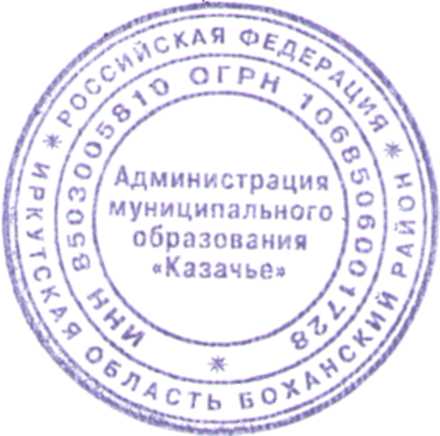 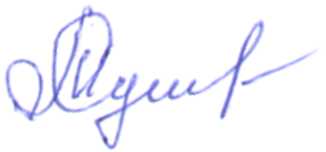 